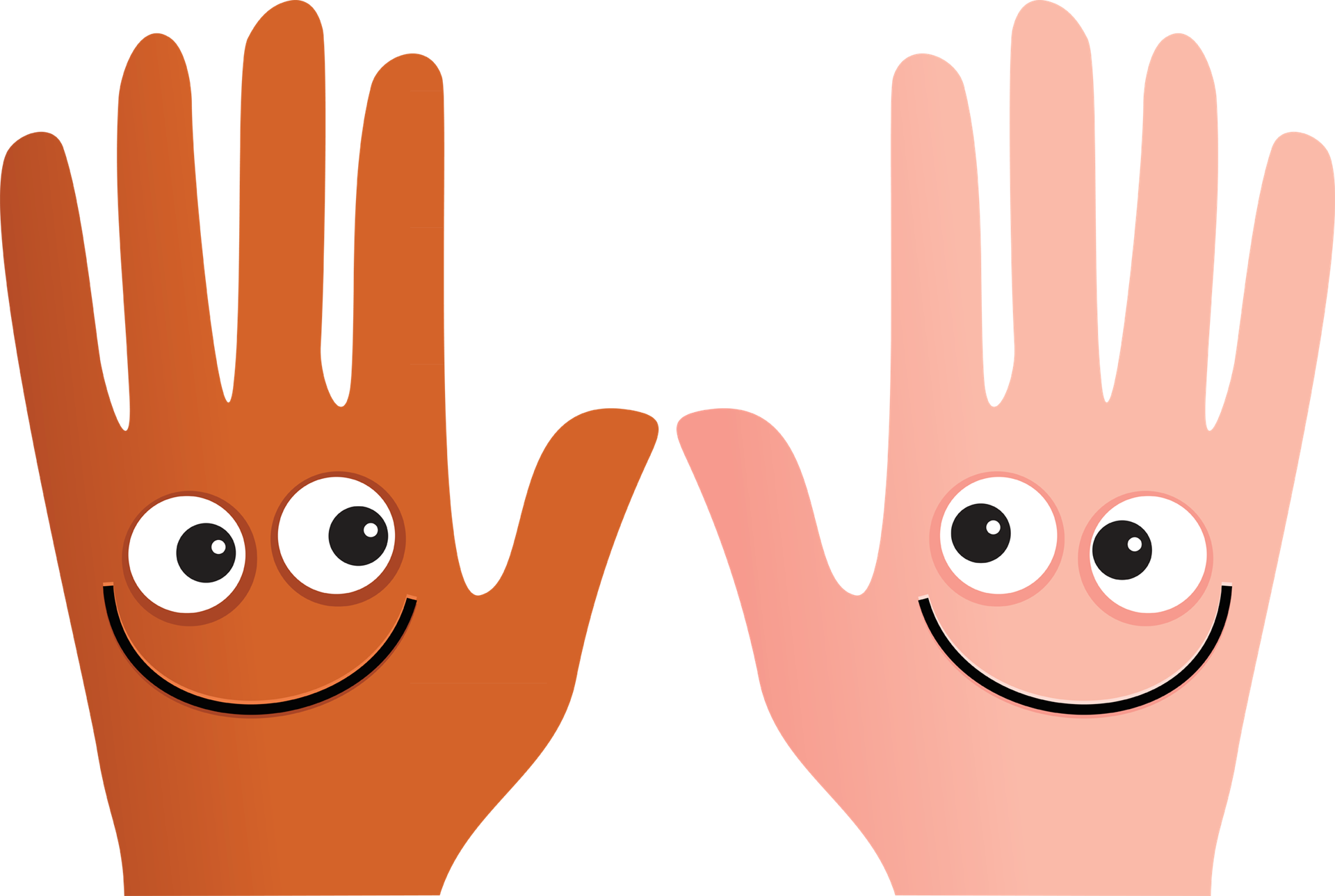 Пальчиковая гимнастика являются очень важной частью работы по развитию мелкой моторики. Игры эти очень эмоциональны, увлекательны. Они способствуют развитию речи, творческой деятельности. "Пальчиковые игры" как бы отображают реальность окружающего мира - предметы, животных, людей, их деятельность, явления природы. В ходе "пальчиковых игр" дети, повторяя движения взрослых, активизируют моторику рук. Тем самым вырабатывается ловкость, умение управлять своими движениями, концентрировать внимание на одном виде деятельности.Благодаря развитой руке, расширяются возможности ребенка в формировании пространственных представлений, в знакомстве со свойствами и качествами предметов, через непосредственные практические действия.Тема: Наше тело. Органы артикуляции. Гигиена.«Весёлый человечек»

«Дружные пальчики»Тема: Игрушки «У Антошки есть игрушки» «Катины игрушки»
«Есть игрушки у меня»

Тема: Наш детский сад, наша группа«Дружба»

«Как живёшь?»Тема: Осень. Грибы.«Осень»«Осенние листья»Тема: Посуда. Продукты питания.«Салат»«Посуда»Я – веселый человечек,
Я гуляю и пою.
Я – веселый человечек,
Очень я играть люблю. Указательные и средние пальчики обеих рук «шагают» по столуРазотру ладошки сильно, Растирают ладониКаждый пальчик покручу,Крутят пальчикиПоздороваюсь с ним сильно
И вытягивать начну. Охватывают каждый палец у основания и вращательными движениями поднимаются до ногтевой фалангиРуки я затем помою, Потирают ладониПальчик к пальчику сложу,
На замочек их закрою
И тепло поберегу. Складывают пальцы в замокЭти пальчики щипают, Большим и указательным пальцем щипаем ладонь другой руки (или мамину ладонь)Эти пальчики гуляют, Указательный и средний "идут" по другой рукеЭти - любят поболтать, Средний и безымянный шевелятся, трутся друг об друга (шурша)Эти - тихо подремать, Безымянный и мизинец прижимаем к ладониА большой с мизинцем братцем
Могут чисто умываться. Крутим большим пальцем вокруг мизинцаУ Антошки есть игрушки: Вот веселая лягушка.
Вот железная машина. 
Это мяч. Он из резины. 
Разноцветная матрешка 
И с хвостом пушистым кошка. Поочередно сгибают пальцы, начиная с большогоНа большом диване в ряд 
Куклы Танины сидят: Попеременно хлопают в ладоши, стучат кулакамиДва медведя, Буратино, 
И веселый Чиполино,
И котенок, и слоненок.Загибают поочередно все пальцыРаз, два, три, четыре, пять.Разгибают поочередно все пальцыПомогаем нашей Тане Мы игрушки сосчитатьПопеременно хлопают в ладоши и стучат кулакамиЕсть игрушки у меня:Хлопают в ладоши и ударяют кулачками друг о друга попеременноПаровоз и два коня, Серебристый самолёт, 
Три ракеты, вездеход, 
Самосвал, подъёмный кран
- Настоящий великан. Загибают пальчики на обеих рукахСколько вместе? Как узнать? Помогите сосчитать!Хлопают в ладоши и ударяют кулачками друг о друга попеременноДружат в нашей группе Девочки и мальчикиХлопают в ладошиМы с тобой подружим Маленькие пальчикиСтучат кулачками друг об другаРаз, два, три, четыре, пять Будем снова мы считатьЗагибают пальчики поочередно, начиная с мизинцаРаз, два, три, четыре, пять,
Мы закончили считатьЗагибают пальчики поочередно, начиная с мизинца, на др. руке- Как живёшь? - Вот так!Показать большой палец- А идешь? - Вот так»!«Шагать» пальчиками по столу- Как даешь? - Вот так!Протягивать открытую ладонь- Ждёшь обед? - Вот так!Кулачок подпирает лицо- Машешь вслед? - Вот так!Помахать рукой-Утром спишь? - Вот так!2 ладошки под щекой- А шалишь? - Вот так!Щёки надули и руками лопнулиОсень, осень,Трем ладошки друг о другаПриходи!По очереди сжимаем кулачкиОсень, осень,Трем ладошки друг о другаПогляди!Положить ладошки на щекиЛистья желтые кружатся,Движение ладонями сверху внизТихо на землю ложатсяПоглаживаем коленкиСолнце нас уже не греет,По очереди сжимаем кулачкиВетер дует все сильнее,Разводим одновременно ручки в разные стороныК югу полетели птицы,Скрестить ручки и пошевелить пальчикамиДождик к нам в окно стучится.Стучим пальчиками по ладошкамШапки, куртки надеваемДелаем видИ ботинки обуваемПостучать ногамиЗнаем месяцы:Похлопать ладошками по коленкамСентябрь, и Октябрь, и НоябрьКулак, ребро, ладоньРаз, два, три, четыре, пять,Загибаем пальчики, начиная с большогоБудем листья собиратьСжимаем и разжимаем кулачкиЛистья березы, 
Листья рябины,
Листики тополя,
Листья осины,
Листики дуба мы соберем,Загибаем пальчики, начиная с большогоМаме осенний букет отнесемПальчики «шагают» по столуМы морковку чистим- чистимЭнергично проводят кулачком правой руки по ладони левойМы морковку трём-трёмПрижимают кулачки к груди и делают ими резкие движения вперёд-назадСахарком её посыплем«Посыпают сахарком», мелко перебирая пальчикамиИ сметанкою польём.Кулачком делают движения сверху вниз, как бы поливаяВот какой у нас салат,Протягивают ладони вперёдВитаминами богат!Поглаживают ладошкой животМы в новом магазине посуду покупали:Руки на столе ладонями вниз; разводить пальцы в стороны и соединятьТарелки, блюдца, чашки На полках выбирали.Поднимать поочередно пальцы правой рукиКрасивую кастрюлю, молочник и солонку, Набор ножей и вилок, Шумовку и масленку.Поднимать поочередно пальцы левой руки